INDUSTRIA MILITAR DE COLOMBIAINFORME TRIMESTRAL PARA LA COORDINACIÓN Y ARTICULACIÓN DE LA ATENCIÓN Y SERVICIO AL CIUDADANO EN EL SECTOR DEFENSA“PQRSD”De conformidad con lo previsto en el Artículo 21 del código procedimiento Administrativo y de lo contencioso Administrativo, Ley 1755 de 2015 modificado por el Decreto 491 de 2020 y la Directiva 42222 del 27 de mayo de 2016 emitida por el Ministerio de Defensa Nacional y demás normas concordantes, la Secretaria General - Área de Atención y participación Ciudadana se permite dar a conocer el informe correspondiente a la gestión de PQRS´DF en el tercer trimestre vigencia 2021. OBJETIVO GENERALEstablecer actividades y responsabilidades para asegurar una respuesta de forma oportuna, clara y veraz a las peticiones, quejas, reclamos, sugerencias y denuncias. (P.Q.R.S.D) que presentan las parte interesadas (Ciudadano), con respecto a la entrega de productos, la prestación de servicios y/o trámites ofrecidos por la Industria Militar.OBJETIVO ESPECÍFICORealizar seguimiento y control de las respuestas proyectadas a las Peticiones, Quejas, Reclamos, Sugerencias y Denuncias interpuestas por las partes interesadas (Ciudadano), de acuerdo a los términos establecidos por Ley.Emitir recordatorios de manera permanente a los procesos implicados, con el fin de que conozcan las PQRS´D que se encuentran en estado vencido y en términos de respuesta.Reportar trimestralmente al Ministerio de Defensa Nacional el INFORME PARA LA COORDINACIÓN Y ARTICULACIÓN DE LA ATENCIÓN Y SERVICIO AL CIUDADANO EN EL SECTOR DEFENSA, en cumplimiento a la Directiva 42222 del 27 de mayo de 2016 emitida por el Ministerio de Defensa Nacional y con relación a las peticiones presentadas por los ciudadanos y demás grupos de interés ante la Industria Militar.Publicar en el sitio web, los informes trimestrales presentados en el numeral 4.2 en la sección, Transparencia y Acceso a la Información Pública / Informes Públicos.Cuando por alguna circunstancia se llegue al cumplimiento de las PQRSD en los plazos establecidos estas serán reportadas a la Subgerencia Administrativa- Control interno Disciplinario para su respectivo plan de mejoramiento.Se presentarán los avances y reportes en el comité Institucional de Gestión y Desempeño, de acuerdo al Artículo 6 de la Resolución 092 del 17 de mayo de 2018, donde se establecen los planes, programas y estrategias de acuerdo a la Política de servicio y participación ciudadana.  MARCO LEGALConstitución Política de Colombia. Ley 1437 de 2011 “Por la cual se expide el Código de Procedimiento Administrativo y de lo Contencioso Administrativo.”Ley 527 de 1999 “Por medio de la cual se define y reglamenta el acceso y uso de los mensajes de datos, del comercio electrónico y de las firmas digitales, y se establecen las entidades de certificación y se dictan otras disposiciones”. Ley 1755 del 30 de junio de 2015 “Por medio de la cual se regula el derecho fundamental de petición y se sustituye un título del Código de Procedimiento Administrativo y de lo Contencioso Administrativo.”Ley 1712 de 2014 “Por medio de la cual se crea la Ley de Transparencia y del Derecho de Acceso a la Información Pública Nacional y se dictan otras disposiciones”Decreto 491 de 2020 “Por el cual se adoptan medidas de urgencia para garantizar la atención y la prestación de los servicios por parte de las autoridades públicas y los particulares que cumplan funciones públicas y se toman medidas para la protección laboral y de los contratistas de prestación de servicios de las entidades públicas, en el marco del Estado de Emergencia Económica, Social y Ecológica”.Resolución 092 del 17 de mayo de 2018” Por la cual se adopta el Modelo Integrado de Planeación y Gestión MIPG y se crea el comité Institucional de Gestión y Desempeño en la Industria Militar”Directiva 42222 del 27 de mayo de 2016 Ministerio de Defensa Nacional “Presentación informe trimestral”Manual para la implementación de la estrategia de Gobierno en Línea para la República de Colombia.NTC-ISO 9001:2015. Sistemas de Gestión de la Calidad. Requisitos.TERMINOS DE RESPUESTA Los términos para dar respuesta a las solicitudes instauradas  a la Industria Militar, son los que establece el Código de Procedimiento Administrativo y de lo Contencioso Administrativo (Ley 1437 de 2011) y la Ley estatutaria 1755 de 2015, modificada por el Decreto  491 de 2020, Por el cual “se adoptan medidas de urgencia para garantizar la atención y la prestación de los servicios por parte de las autoridades públicas y los particulares que cumplan funciones públicas y se toman medidas para la protección laboral y de los contratistas de prestación de servicios de las entidades públicas, en el marco del Estado de Emergencia Económica, Social y Ecológica”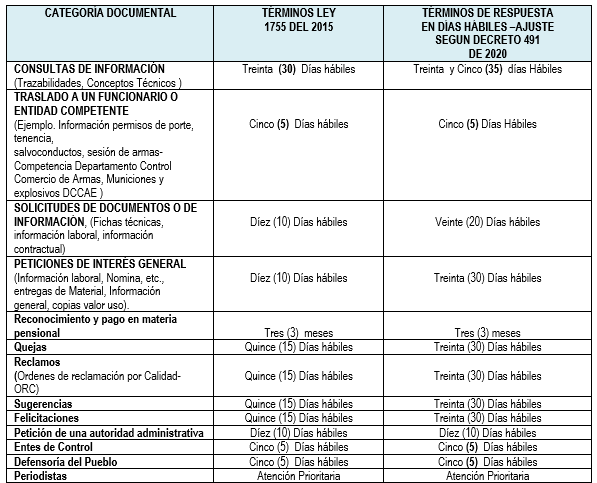 Los términos para decidir o responder se cuentan a partir del día hábil siguiente a la recepción por la entidad competente y serán atendidas de acuerdo con el medio de presentación utilizado por el ciudadano (escrito, verbal y virtual).“Nota: Los términos cuentan en días hábiles a partir del día hábil siguiente a la fecha de recepción de los derechos de petición, quejas, reclamos y solicitudes en la Industria Militar, por cualquiera que sea el medio por el cual ingresó”.ESTADO DE SOLICITUDES DE PQRS´D SEGUNDO TRIMESTRE 2021PERIODO ANTERIOR PERIODO ACTUAL RESULTADO DE LAS SOLICITUDES RECIBIDAS EN EL TRIMESTRELas cifras de totales y subtotales, corresponden a los porcentajes de las respuestas emitidas por la Industria Militar frente a los requerimientos recibidos por proceso. SOLICITUDES POR CLASE Y ASUNTO De las 569 peticiones que ingresaron a la Industria Militar en el tercer trimestre, el 19,00% de manera extemporánea el cual corresponde a un total de 107 peticiones. De las 569 peticiones que ingresaron a la Industria Militar en el tercer trimestre, el 19,00% se encuentran en términos legales para proyectar respuesta, el cual corresponde a un total de 107 peticiones. De las 569 peticiones que ingresaron a la Industria Militar en el tercer trimestre, el 58,00% se encuentran terminadas dentro de los términos legales equivalente a 328.De las 569 peticiones que ingresaron a la Industria Militar en el tercer trimestre, el 4,07% se encuentran es entado Vencido, los cuales corresponden a un total de 27 peticiones.PETICIONES EN ESTADO VENCIDO POR PROCESO SUBGERENCIA ADMINISTRATIVA SUBGERENCIA FINANCIERASUBGERENCIA TÉCNICASUBGERENCIA COMERCIALOFICINA JURIDICANOTA: LAS RESPUESTAS DADAS DESPUÉS DEL 07/10/2021 (FUERA DE TÉRMINOS), SERÁN TOMADAS EN CUENTA PARA EL PRÓXIMO TRIMESTRE. ESTADO- PETICIONES INTERPUESTAS POR LA VEEDURIA CIUDADANA TRASLADO POR COMPETENCIA Los requerimientos allegados a la Industria Militar y que son competencia de otras entidades, en su totalidad obedecen a registros, modificación de datos o ingreso de información concerniente a salvoconductos y demás trámites del Departamento Control Comercio de Armas DCCA – Comando General, por ello son remitidas a la entidad en mención, en cumplimiento al Artículo 21 Funcionario sin competencia. Si la autoridad a quien se dirige la petición no es la competente, se informará de inmediato al interesado si este actúa verbalmente, o dentro de los cinco (5) días siguientes al de la recepción, si obró por escrito. Dentro del término señalado remitirá la petición al competente y enviará copia del oficio remisorio al peticionario o en caso de no existir funcionario competente así se lo comunicará. Los términos para decidir o responder se contarán a partir del día siguiente a la recepción de la Petición por la autoridad.SOLICITUDES RECIBIDAS POR CANALES DE ATENCIÓNLas peticiones, quejas, reclamos, sugerencias , denuncias, y demás comunicaciones entrantes interpuestas por  los  ciudadanos  y   demás partes interesadas hacia la  Industria Militar, son canalizadas a  través de diferentes medios de comunicación, como el correo electrónico, la línea gratuita de atención ciudadana y el buzón de contáctenos disponible en la página  web www.indumil.gov.co.De las 301 llamadas que ingresaron al PBX de la Industria Militar (57-1) 220-7800 y la Línea gratuita 01 8000 912 986 en el tercer trimestre de 2021, 150 fueron trasladadas por competencia al Departamento Control Comercio de Armas, Municiones y Explosivos (DCCAE), por concepto de consulta y trámite de:a. Cesión de Armasb.  Adquisición de Armasc. Permisos o Salvoconducto de porte o tenencia d. Descargo de Armae. Registro en el Sistema de Armasf. Entrega Voluntaria de Armasg. Asignación de Armas decomisadash. Listado de Armasi. Acreditación de Polígonosj. Antecedentes de Armas. Entre otras funciones.k. Permiso compra de explosivosl. Permiso sustancias químicas LIMITANTENo respuesta a las notificaciones (Alertas), emitidas por correo electrónico y el Gestor Documental E-Synergy a los procesos por parte de la Secretaria General-Área de Atención al Ciudadano, los cuales sirven de recordatorio para dar respuesta oportuna a las PQRS´D, interpuestas por los ciudadanos y demás partes interesadas.Cargue de los soportes (Respuestas) escaneadas en el Gestor Documental, con las respectivas firmas los cuales permiten garantizar el documento definitivo, el cual tiene valor probatorio para la entidad en cumplimiento con la Ley 564 de 2012 y al Código General del Proceso Art 244.Manejo del Gestor Documental E- Synergy.METODOLOGIA Se notificaron alertas de seguimiento a los procesos implicados, por concepto de PQRS en estado vencido, de los cuales no se evidencio respuesta oportuna por los referidos.Se relacionan los procesos que a la fecha presentan peticiones en estado vencido, de acuerdo a lo estipulado en el Procedimiento para la atención, participación y orientación Ciudadana IM OC SGE PR 001 en su Numeral VII del referido informe.CONCLUSIONES Se evidencian 27 peticiones que se encuentran en estado VENCIDO, de los cuales la Secretaria General-Área de atención al Ciudadano emitió notificaciones de alerta sin recibir respuesta alguna por parte de los procesos referidos en el presente informe.Se evidencian debilidades al momento de realizar el proceso de cargue de las respuestas en el Gestor documental E-Synergy, generando incumplimiento al numeral 4.1.3.2 del procedimiento para la atención, participación y orientación Ciudadana IM OC SGE PR 001.Se destacan los esfuerzos realizados por la Dirección de Seguridad y la Subgerencia Comercial, teniendo en cuenta que a lo largo de la vigencia demostraron interés y cumplimiento en el desarrollo y aprestamiento de las respuestas oportunas.Persisten debilidades por parte de los procesos al momento de recibir de manera positiva la retroalimentación de información (Capacitaciones, mesas de trabajo) dispuestos por la Secretarias General-Área de atención y participación ciudadana de la Industria Militar.  Se solicita que en un término no menor a ocho (7) días hábiles, los procesos relacionados en el numeral VII, den respuesta de manera completa y de fondo a los derechos de petición referidos en el presente informe. Se evidencia debilidades en los procesos en cuanto al manejo del Gestor documental E-Synergy a la hora del cargue de respuestas y observación de estas. Nota: se carga informe en el gestor documental con número 02.497.237Área de Atención, participación y orientación Ciudadana.Secretaria GeneralIndustria Militar de ColombiaCentro Administrativo Nacional - CANCalle 44 No. 54-11Bogotá - ColombiaPBX: 2207800 Ext. 1126 / 9 / 018000912986  indumil@indumil.gov.conotificacionesjudiciales@indumil.gov.coRECIBIDASTOTAL PERIODOANTERIORRESUELTASA LA FECHAPENDIENTES POR RESOLVER     VENCIDAS No. DÍAS VENCIDOS%PENDIENTES POR RESOLVERVENCIDAS4602594721010,21%RECIBIDASTOTAL PERIODO ACTUAL RESUELTASA LA FECHAPENDIENTES POR RESOLVER     VENCIDAS No. DÍAS VENCIDOS%PENDIENTES POR RESOLVERVENCIDAS 5694352710518,80%DEPENDENCIAS DE LA ENTDAD  O DE LA FUERZAPETICIONESQUEJASRECLAMOSCONSULTASSUGERENCIASSUBTOTALESRespuestasRespuestasTOTAL%EfectivasGerencia General00000000Secretaría General146000014699%144Subgerencia Administrativa153000015351%78Subgerencia Financiera6900006993%64Subgerencia Técnica4500004583%37Subgerencia Comercial6000006080%48Dirección de Seguridad 0005905965%38Oficina de Planeación 0000000%0Oficina de Control Interno 100001100%1Oficina  Jurídica3600003670%25Oficina  informática 00000000Fabrica José Maria Córdoba 00000000Fabrica Antonio Ricaurte 00000000 Fabrica Santa Barbará 00000000TOTAL5100059056977%435CLASE DE ASUNTOPETICIONESQUEJASRECLAMOSCONSULTASSUGERENCIASSUBTOTALRespuestasRespuestas%Efectivas"CONSULTAS DE INFORMACIÓN Trazabilidades, Conceptos Técnicos "8300008368,00%56"SOLICITUDES ENTIDADES DE CONTROL(Información contractual) 100001   100%1"SOLICITUDES DE INTERÉS GENERAL Información laboral ( Certificados laborales , Nomina, etc.), entregas de Material, Información general, copias valor uso "9100009194,00%70Peticiones congresistas (Senadores , periodistas y Representantes)00000000"SOLICITUDES DE INFORMACIÓN ENTRE ENTIDADES(Ministerio de Defensa Nacional, Ministerio de Justicia, Presidencia de la República, Viceministerio para el GSED)00000000"SOLICITUDES DE DOCUMENTOS O DE INFORMACIÓN.Fichas técnicas, información laboral, información contractual."238000023874,00%176"TRASLADO A UN FUNCIONARIO O ENTIDAD COMPETENTE DEPARTAMENTO CONTROL COMERCIO DE ARMAS (DCCA) CGFM(Información permisos de porte, tenencia, salvoconductos, sesión de armas etc.)"127000012799,00%126SOLICITUDES BONOS PENSIONALES - TERMINOS EN CUMPLIMIENTO A LA LEY 797 DE 20032600002612,00%3SUGERENCIAS Y FELICITACIONES000011100%1QUEJASAtención al cliente.010001100%1DENUNCIAS100001100%1TOTAL567100156977%435SoporteNo SynergyFecha de IngresoClasificación LegalTérminosEntidad remitenteAsuntoFecha de vencimientoFísico 02.449.96601/07/2021otros - Bonos pensionales LEY 797 DE 2003)61COLPENSIONESPETICIÓN RECONOCIMIENTO PENSIONAL AL SR FERNANDO MONTOYA PARRA24/09/2021Físico02.450.64702/07/2021otros - Bonos pensionales LEY 797 DE 2003)61COLPENSIONESPETICIÓN RECONOCIMIENTO PENSIONAL AL SR FARY GUSTAVO LOPEZ ORJUELA27/09/2021Físico02.451.4356/07/2021otros - Bonos pensionales LEY 797 DE 2003)61COLPENSIONESPETICIÓN RECONOCIMIENTO PENSIONAL AL SR EDGAR ALBERTO MORENO AVELLANEDA29/09/2021Electrónico02.452.8418/07/2021otros - Bonos pensionales LEY 797 DE 2003)61PORVENIR-FONDO PENSIONES Y CESANT.CORREO PETICIÓN REDENCIÓN BONO PENSIONAL DEL SR SUAREZ CASTRO LUIS LEONARDO1/10/2021Físico02.454.06812/07/2021otros - Bonos pensionales LEY 797 DE 2003)61COLPENSIONESPETICIÓN RECONOCIMIENTO PENSIÓN SR JOSE HERNAN AVILAN PRADA05/10/2021Físico02.456.48816/07/2021Peticiones de interés general30COLPENSIONESPETICIÓN COBRO BONO PENSIONAL SR ISMAEL GARAVITO QUIJANO27/08/2021Electrónico02.458.82323/07/2021Solicitud de documentos e información20PORVENIR-FONDO PENSIONES Y CESANTPETICIÓN PAGO INMEDIATO BONO PENSIONAL SRA SILVA SILVA CLAUDIA DEL PILAR20/08/2021Electrónico02.459.05523/07/2021Solicitud de documentos e información20BATALLON DE SERVICIOS No 1 INF MARINAPETICIÓN PAGO SERVICIO ESCOLTA BRIM120/08/2021Físico2.464.6855/08/2021Peticiones de interés general30COLPENSIONESPETICIÓN COBRO BONO PENSIONAL Sr JORGE VARGAS SUAREZ16/09/2021Electrónico02.465.5456/08/2021Solicitud de documentos e información20COLPENSIONESCORREO PETICIÓN CERTIFICACIÓN TIEMPO LABORADO - ENGATIVA HERNANDEZ NESTOR GUSTAVO3/09/2021Electrónico2.469.30413/08/2021Solicitud de documentos e información20JOSE FERMIN PAEZ LADINOCORREO PETICIÓN INFORMACIÓN LABORAL10/09/2021Electrónico02.471.96123/082021Solicitud de documentos e información20LUIS HERNANDO LOPEZ CORREACORREO REINTEGRO DE APORTES A INDUMIL20/09/2021Electrónico02.472.06323/08/2021Solicitud de documentos e información20JUAN CARLOS MAPE PARRADOCORREO RESPUESTA A TERMINACIÓN DE CONTRATO LABORAL POR DESPIDO INDIRECTO OCASIONADO20/09/2021Electrónico02.472.21223/08/2021Peticiones de interés general30COLPENSIONESCORREO PETICIÓN RELIQUIDACIÓN PENSIÓN AL SR JAIRO RUEDA GÓMEZ4/10/2021Electrónico02.472.47423/08/2021Solicitud de documentos e información20JORGE ALBERTO RAMIREZ LLANTENCORREO PETICIÓN INFORMACION LABORAL   20/09/2021SoporteNo SynergyFecha de IngresoClasificación LegalTérminosEntidad remitenteAsuntoFecha de vencimientoElectrónico02.454.36013/07/2021Solicitud de documentos e información20ALCALDIA MUNICIPAL DE CHIRIGUANACORREO PETICIÓN INFORMACIÓN10/08/2021Electrónico02.472.22723/08/2021Solicitud de documentos e información20ALCALDIA MUNICIPAL DE SOACHAPETICIÓN INFORMACIÓN AÑO GRAVABLE 2019   20/09/2021Electrónico2.472.89024/08/2021Solicitud de documentos e información20MARCO BADILLO OSMACORREO PETICIÓN DEVOLUCIÓN DINERO21/09/2021Electrónico02.475.91101/09/2021Solicitud de documentos e información20CONFECCIONES INDUSTRIALES SURAMERICA LTDAPETICIÓN CERTIFICADOS DE RETENCIÓN29/09/2021Electrónico02.480.50906/09/2021Solicitud de documentos e información20ROBERTO ELIAS MENDOZA OVALLECORREO PETICIÓN DE INFORMACIÓN DE LOS DEPÓSITOS DE DINEROS A NOMBRE DE MI MANDANTE, SEÑORA, HELIODORA YARA SANTANA  4/10/2021SoporteNo SynergyFecha de IngresoClasificación LegalTérminosEntidad remitenteAsuntoFecha de vencimientoFísico2.473.09824/08/2021Solicitud de documentos e información20PABLO LELIS ROMERO CRUZPETICIÓN INFORMACIÓN TÉCNICA21/09/2021Electrónico02.481.0347/09/2021Solicitud de documentos e información20PROTTEKNE S.A.SCORREO PETICIÓN DOCUMENTOS TÉCNICOS5/10/2021SoporteNo SynergyFecha de IngresoClasificación LegalTérminosEntidad remitenteAsuntoFecha de vencimientoElectrónico02.478.17503/09/2021Solicitud de documentos e información20JUZGADO SESENTA ADTIVO ORAL DE BOGOTÁPETICIÓN DE INFORMACIÓN1/10/2021SoporteNo SynergyFecha de IngresoClasificación LegalTérminosEntidad remitenteAsuntoFecha de vencimientoElectrónico02.456.38416/07/2021Peticiones de interés general30VICTOR ALBERTO SALAZAR TEJADACORREO PETICIÓN VCIM No. 105/2021 Y A TODAS ESTAS; QUE HACEN IMPORTANDO PERDIGONES27/08/2021Electrónico2.471.36320/08/2021Peticiones de interés general30PAULA ANDREA RAMOS ARISMENDICORREO PETICIÓN DE INFORMACIÓN ACUERDO DE COPRODUCCIÓN ORICA- INDUMIL1/10/2021Electrónico02.471.49420/08/2021Solicitud de documentos e información20DIAN DIRECCION IMPUESTOS Y ADUANAS NACIONALESCORREO PETICIÓN DE INFORMACIÓN ARMA TRAUMÁTICA MARCA EKOL FIRAT COMPACT17/09/2021SynergyFecha de IngresoConsecutivoAsuntoRespuestaEstado2.450.7242/07/2021Peticiones de interés generalCORREO PETICIÓN VCIM No. 089/2021: INFORMACIÓN SOBRE LA GESTIÓN QUE DESAROOLLA LA SUBGERENCIA TÉCNICA02.466.678 Terminado dentro de los términos2.451.3526/07/2021Peticiones de interés generalCORREO PETICIÓN VCIM No. 090/2021 REITERATIVOS SOLICITANDO QUE SE ATIENDA LO REQUERIDO TANTAS VECES, SOBRE INFORMACIÓN DESARROLLOS EFECTUADOS.02.461.835 Terminado dentro de los términos2.451.3566/07/2021Peticiones de interés general02.451.356 - CORREO PETICIÓN VCIM No. 091/2021 INFORMACIÓN SOBRE LA GESTIÓN DE LA SUBGERENCIA TÉCNICA.02.457.429 Terminado dentro de los términos2.451.3636/07/2021Peticiones de interés generalCORREO PETICIÓN VCIM No. 092/2021 INFORMACIÓN SOBRE LA GESTIÓN DE LA SUBGERENCIA ADMINISTRATIVA2.472.706Terminado EXTEMPORANEO 2.451.3726/07/2021Peticiones de interés generalCORREO PETICIÓN VCIM No.093/2021 SOBRE ILUSTRACIÓN DE LA MANERA COMO LA SUBGERENCIA ADMINISTRATIVA DESARROLLA SU GESTIÓN. SEGUNDA PARTE2.472.706Terminado EXTEMPORANEO 2.451.37906/07/2021Peticiones de interés generalCORREO PETICIÓN VCIM No. 094/2021 INFORMACIÓN SOBRE EL PROCESO DE ADQUISICIÓN NO. 016 DE 2021, POR COPAS PARA FABRICACIÓN MUNICIÓN CALIBRE 5,56 MM02.458.242 Terminado dentro de los términos2.453.0199/07/2021Peticiones de interés generalCORREO PETICIÓN VCIM No. 095/2021 ATENCIÓN A LO RECOMENDADO Y NOS RESPONDAN2.472.722Terminado EXTEMPORANEO2.453.0249/07/2021Peticiones de interés generalCORREO PETICIÓN VCIM No. 096/2021 INFORMACIÓN PROCESO NO. 270/2021. SERVICIO TRATAMIENTO TÉRMICO02.472.876 Terminado EXTEMPORANEO2.453.74012/07/2021Peticiones de interés generalCORREO PETICIÓN VCIM No. 097/2021 INFORMACIÓN PROCESO 268/2021, MÁQUINA CACERÍA02.468.932 Terminado dentro de los términos2.454.38213/07/2021Peticiones de interés generalCORREO PETICIÓN VCIM No. 098/2021 INFORMACIÓN SOBRE CUMPLIMIENTO DE LAS RESPONSABILIDADES DE PLANEACIÓN PRECONTRACTUAL, DEL PROCESO NO. 268/2021 ADQUISICIÓN MÁQUINA CARGUE, MUNICIÓN CACERÍA2.472.722Terminado EXTEMPORANEO2.454.38413/07/2021Peticiones de interés generalCORREO PETICIÓN VCIM No. 099/2021 ILUSTRACIÓN SOBRE LA GESTIÓN FINANCIERA DE LA EMPRESA2.494.766Terminado EXTEMPORANEO2.454.39213/07/2021Peticiones de interés generalCORREO VCIM No. 100/2021: OBSERVACIONES OTRA DE LAS COSAS, COMO LAS QUE TANTO LES HE VENIDO DICIENDO QUE SE DEBERÍA ESTAR HACIENDO HACE RATO. LA PRODUCCIÓN DE BULLETS, PARA OCUPAR ALGUITO DE LA INMENSA CAPACIDAD DISPONIBLE.02.470.438Terminado EXTEMPORANEO2.454.40813/07/2021Peticiones de interés generalCORREO VCIM No. 101/2021:INFORMACIÓN IMDICOL Y SUS ANDANZAS2.463.430Terminado EXTEMPORANEO2.454.43413/07/2021Peticiones de interés generalCORREO PETICIÓN VCIM No. 102/2021 INFORMACIÓN Y EXPLICACIÓN SOBRE CÓMO DESARROLLA LA FUNCIÓN FINANCIERA LA ORGANIZACIÓN2.494.766Terminado EXTEMPORANEO2.454.43513/07/2021Peticiones de interés generalCORREO PETICIÓN VCIM No. 103/2021 EXPLICACIONES FUNDAMENTADAS, SOBRE VENTA DE LA CAPACIDAD INSTALADA2.470.425Terminado EXTEMPORANEO2.455.66121/07/2021Peticiones de interés generalCORREO PETICIÓN VCIM No. 104/2021 RESPUESTAS SOBRE EL PROCESO DE ADQUISICIÓN NO. 267/2021, PARA LA ADQUISICIÓN DE PUENTE GRÚA2.463.699Terminado dentro de los términos2.456.38421/07/2021Peticiones de interés generalCORREO PETICIÓN VCIM No. 105/2021 Y A TODAS ESTAS; QUE HACEN IMPORTANDO PERDIGONESVENCIDA2.456.40221/07/2021Peticiones de interés generalCORREO VCIM No.106/2021: OBSERVACIONES A SU COMUNICACIÓN No. 02.452.706 DEL 08/07/2021, QUE “SUPUESTAMENTE” RESPONDE NUESTROS VCIM NOS. 070/2021 Y 083/2021, RELACIONADOS CON ADQUISICIÓN MAQUINARIA 5,56 MM2.460.800Terminado dentro de los términos2.457.51021/07/2021Peticiones de interés generalCORREO VCIM No. 107 /2021: PARA RECORDARLE SOBRE EL CONTRATO DE ADQUISICIÓN DE MAQUINARIA PARA FABRICAR COMPONENTES MUNICIÓN CAL. 5,56 MM2.460.800Terminado dentro de los términos2.457.52221/07/2021Peticiones de interés generalCORREO VCIM No. 108/2021: OBSERVACIONES RESPUESTA SU NÚMERO 02.452.450 DE 08/07/2021 QUE RESPONDE, NUESTRO 054/2021, TEMA RELACIONADO CON ADQUISICIÓN DE PISTOLAS IMPORTADAS02.460.805Terminado dentro de los términos2.457.52921/07/2021Peticiones de interés generalCORREO VCIM No. 109/2021: OBSERVACIONES A SU NÚMERO 02.447.343 DE 25/06/2021 QUE RESPONDE LOS VCIM NOS. 067 Y 069, TEMA CACERÍA02.460.810Terminado dentro de los términos2.457.53721/07/2021Peticiones de interés generalCORREO VCIM No. 110/2021: OBSERVACIONES CÓMO UTILIZAR LA CAPACIDAD INSTALADA2.470.425Terminado dentro de los términos2.457.60721/07/2021Peticiones de interés generalCORREO VCIM No. 111/2021: OBSERVACIONES SU NÚMERO 02.452.595 DEL 08/07/2021 QUE RESPONDE NUESTROS VCIM NOS. 065 – 078 Y 084, RELACIONADOS CON CONTRATO FUSIL, CAÑONES Y MIRAS NOCTURNAS.02.487.751Terminado EXTEMPORANEO2.457.79721/07/2021Peticiones de interés general112/2021: COMENTARIOS A SU NO. 02.449.308 DEL 30/06/2021 SOBRE PROYECCIÓN INDUMIL02.487.751Terminado EXTEMPORANEO2.459.66526/07/2021Peticiones de interés generalCORREO VCIM No. 113/2021 OBERVACIONES A OFICIO NÚMERO 02.456.917 DE 19/07/2021 QUE RESPONDE EL VCIM NO. 088, SOBRE GESTIÓN SUBGERENCIA TÉCNICA2.475.152Terminado dentro de los términos2.460.64527/07/2021Peticiones de interés generalCORREO PETICIÓN VCIM No. 114 /2021: INFORMACIÓN SOBRE EVALUACIONES DE FUNCIONARIOS EN DESARROLLO DE SU GESTIÓN FUNCIONAL2.465.419Terminado dentro de los términos2.463.4683/08/2021Solicitud de documentos e informaciónCORREO VCIM No. 115/2021:OBSERVACIONES EL ESCENARIO IDEAL2.465.621Terminado dentro de los términos2.466.3789/08/2021Solicitud de documentos e información02.466.378 - CORREO PETICIÓN VCIM No. 116/2021: INFORMACIÓN DETONADORES PERMISIBLES2.467.602Terminado dentro de los términos2.466.3889/08/2021Solicitud de documentos e informaciónCORREO VCIM No. 117/2021 OBSERVACIONES ADQUISICIÓN MÁQUINA EMPACADORA MUNICIÓN CALIBRE 5,56.2.474.964Terminado dentro de los términosDEPENDENCIASOENTIDADESPETICIONESRESPUESTAS DEFINITIVASComando General FF.MM- DCCA127127Ejército Nacional00Armada Nacional00Fuerza Aérea Colombiana00Policía Nacional00Entidades  Adscritas Vinculadas GSED00Otras entidades 00TOTAL127127MEDIO DE RECEPCIONTOTAL%Correo Electrónico indumil@indumil.gov.co 45980,6%Línea Gratuita00Petición Verbal 00Línea Directo (PBX) 00Internet – Redes Sociales 00Internet-  Sitio Web00Internet- Chat00Empresa de mensajería – presencial (Servientrega)11019,4%Fax00TOTAL 569100%MULTICANALES- PREGUNTAS FRECUENTES MULTICANALES- PREGUNTAS FRECUENTES MULTICANALES- PREGUNTAS FRECUENTES  MEDIO DE RECEPCIONTOTAL%Urna de Cristal00Línea  Anticorrupción 00Buzón de Sugerencias 00Atención Presencial 00Atención Telefónico 30142,2%Foros 00Chat institucional 41257,8%TOTAL 713100%